NORTH BAY LEAGUE OAK DIVISION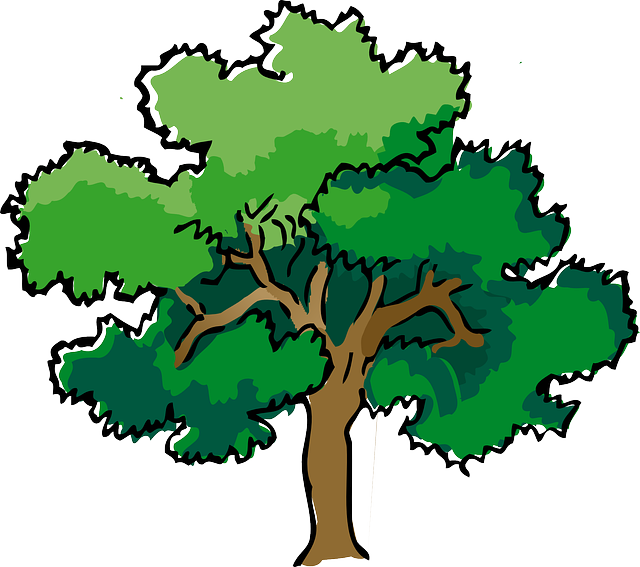 SOFTBALL ALL-LEAGUE, 2022 - 2023PLAYER OF THE YEARPLAYER OF THE YEARPLAYER OF THE YEARPLAYER OF THE YEARFirst NameLast NameGrade LevelSchoolOliviaRivera12Maria CarrilloPITCHER OF THE YEARPITCHER OF THE YEARPITCHER OF THE YEARPITCHER OF THE YEARFirst NameLast NameGrade LevelSchoolMadisonCooper12Maria CarrilloFIRST TEAMFIRST TEAMFIRST TEAMFIRST TEAMFirst NameLast NameGrade LevelSchoolJordynSchrag11AnalyCallieHoward10Cardinal NewmanAlexisHoke11Maria CarrilloKaileyYahya11Rancho CotateHaleyHoman10WindsorAlexSchmelzel11Rancho CotateJordynJohnsen9Cardinal NewmanErinKelleher10Maria CarrilloSarahHabkirk11MontgomeryMiaAvila11WindsorMaddieSenkowski12WindsorMalleyDyck11AnalySECOND TEAMSECOND TEAMSECOND TEAMSECOND TEAMFirst NameLast NameGrade LevelSchoolKaihlaJavinen10AnalyBrookeCooper12Maria CarrilloRachaelyYaya10Maria CarrilloLilyCaughie12WindsorPaigeVranesevich11Rancho CotateKyleeBauman11AnalyJayden Cox11MontgomeryIzzyKunimune9Cardinal NewmanSarahKhoury12Cardinal NewmanKaileeRandall12MontgomeryKaylaMahnken11Rancho CotateEsperanzaMarquez12WindsorCOACH OF THE YEARCOACH OF THE YEARCOACH OF THE YEARCOACH OF THE YEARCHRIS HOKECHRIS HOKECHRIS HOKEMaria Carrillo